Załącznik numer 2 do zapytania ofertowegoUMOWA Nr ………….zawarta w Gdańsku w dniu ................ pomiędzy:Centrum Kształcenia Zawodowego i Ustawicznego Nr 1Al. Gen. Józefa Hallera 16/1880-426 GdańskNIP 957-106-98-11, Regon 221905655,reprezentowanym przez dyr Dariusza Różyckiegozwanym w treści umowy „Zamawiający”,a ……………………………………………………………………….reprezentowaną przez: …………………………….NIP/PESEL……….………………….. REGON ………………………zwanym w treści umowy „Wykonawca”,§ 1Zamawiający powierza, a Wykonawca przyjmuje do przeprowadzenia szkolenia w zakresie obsługi programu CHEMCAD dla uczniów i nauczycieli Centrum Kształcenia Zawodowego i Ustawicznego numer 2 w Gdańsku na potrzeby projektu „Gdańsk Miastem Zawodowców – podniesienie jakości edukacji zawodowej” współfinansowanego ze środków Europejskiego Funduszu Społecznego w ramach Regionalnego Programu Operacyjnego dla Województwa Pomorskiego na lata 2014-2020 (Oś priorytetowa 3 Edukacja, Działanie 3.3 Edukacja zawodowa, Poddziałanie 3.3.1 Jakość edukacji zawodowej). Wykonawca zrealizuje zajęcia dla 17 osób, w 3 grupach (2 grupy po około 7-8 osób i jedna grupa 2 osobowa). Łączna ilość planowanych do zrealizowania godzin szkoleniowych wynosi 90 (po 30 godzin dla każdej grupy).Zamawiający zastrzega sobie prawo do zmiany liczby uczestników w poszczególnych grupach, przy czym łączna liczba osób nie ulegnie zmianie.Zamówienie realizowane jest na podstawie Regulamin udzielania zamówień publicznych 
o wartości nie przekraczającej wyrażonej w złotych równowartości 30.000 euro.§ 2Wykonawca wykona przedmiot umowy określony w §1 w terminie od dnia podpisania umowy do 31 sierpnia 2020 r. Wykonawca przedstawi Zamawiającemu ustalony harmonogram zajęć, na rok szkolny 2018/2019, 7 dni od podpisania umowy. Harmonogram zajęć na kolejne lata Wykonawca przedstawi do 30 września danego roku, najpóźniej 7 dni przed rozpoczęciem pierwszych zajęć.§ 3Wynagrodzenie brutto za 1 godzinę zajęć wynosi ………………. (słownie: ………………..).Za wykonanie przedmiotu umowy, o którym mowa w § 1 Wykonawca otrzyma wynagrodzenie brutto w łącznej wysokości  ………………… (słownie: ……………………..) obejmujące wszelkie narzuty na płace i koszty wynikające z realizacji umowy, w tym koszty na obowiązkowe ubezpieczenia społeczne, podatki i obciążenia pracodawcy – z zastrzeżeniem ust.9. Wynagrodzenie jest współfinansowane ze środków Unii Europejskiej w ramach Europejskiego Funduszu Społecznego, Regionalny Program Operacyjny Województwa Pomorskiego na lata 2014 – 2020. Zamawiający będzie płacił za wykonywanie przedmiotu umowy (za zrealizowane każdego szkolenia) określonego w § 1 w terminie nie późniejszym niż 30 dni od doręczenia prawidłowo wystawionej faktury/rachunku i protokołu odbioru usługi. Fakturę/rachunek należy wystawić w następujący sposób: NABYWCA Gmina Miasta Gdańska ul. Nowe Ogrody 8/12 80-803 Gdańsk NIP 5830011969; ODBIORCA Gdańskie Centrum Usług wspólnych Al. Gen. J. Hallera 16/18, 80-426 Gdańsk; PŁATNIK Centrum Kształcenia Zawodowego i Ustawicznego nr 1, Al. Gen. J. Hallera 16/18 80-426 Gdańsk (sugerowany wzór rachunku stanowi załącznik numer 1 do umowy). Zamawiający, w związku z finansowaniem ze środków unijnych, zastrzega sobie i instytucjom uprawnionym do kontroli prawo wglądu do dokumentów Wykonawcy związanych z realizowaniem zamówienia, w tym dokumentów finansowych.Wynagrodzenie, o którym mowa w ust. 1 nie będzie podlegało waloryzacji w okresie obowiązywania umowy.Zapłata wynagrodzenia należnego Wykonawcy dokonywana będzie na rachunek bankowy Wykonawcy.Płatność za fakturę/rachunek zostanie w terminie 30 dni od daty jej złożenia w siedzibie Zamawiającego, o ile na koncie projektowym znajdują się środki w odpowiedniej wysokości. Jeżeli środki nie będą dostępne Wykonawca projektu zrealizuje płatność niezwłocznie po otrzymaniu wspomnianych środków, tj. najpóźniej w terminie trzech dni roboczych po wpływie środków na konto projektowe.Za datę zapłaty wynagrodzenia Wykonawcy uważa się datę skutecznego obciążenia rachunku bankowego Zamawiającego.§ 4Przedmiot umowy ma być wykonany przy udziale osób wskazanych w ofercie. Zamawiający wymaga stałości kadry realizującej przedmiot umowy. Wszelkie absencje spowodowane chorobą bądź innymi ważnymi przyczynami losowymi muszą być udokumentowane.§ 5Udział w zajęciach mogą brać wyłącznie uczniowie i nauczyciele będący uczestnikami projektu „Gdańsk Miastem Zawodowców – podniesienie jakości edukacji zawodowej”. Wykonawca zobowiązany jest do bieżącego monitorowania obecności uczestników w celu udokumentowania uczestnictwa w projekcie.Zamawiający zastrzega sobie prawo do: kontroli realizacji postanowień niniejszej umowyprzeprowadzania wśród uczestników ankiet oceniających realizację usługi oraz przygotowanie merytoryczne wykładowcy/instruktora.W przypadku zastrzeżeń Zamawiającego do poziomu lub sposobu realizacji przedmiotu umowy, Zamawiający może wezwać (poprzez monit) Wykonawcę do zmiany sposobu wykonywania przedmiotu umowy, wyznaczając w tym celu odpowiedni termin. Jeżeli w wyznaczonym terminie Wykonawca nie odniesie się do zarzutów lub nie zacznie realizować we właściwy sposób  przedmiotu umowy – zostaje wysłany drugi monit z określonym kolejnym terminem. Jeżeli w wyznaczonym terminie przedmiot umowy nie jest realizowany prawidłowo – umowa zostaje rozwiązania z winy Wykonawcy.§ 6 Wykonawca zobowiązuje się do:Wykonania przedmiotu umowy z zachowaniem terminów zgodnie z zasadami współczesnej wiedzy i obowiązującymi przepisami. Wykonania zamówienia z najwyższą starannością oraz najlepszą praktyką. Informowania Zamawiającego o swojej nieobecności, najpóźniej w dniu zaistnienia okoliczności, w przypadku odwołania ich z przyczyn niezależnych od Wykonawcy.Świadczenia usług w atrakcyjnej dla uczestników formie.Świadczenia usług w nowoczesny sposób, z indywidualnym podejściem do uczestników.Bieżącego monitorowania obecności uczestników na zajęciach w celu udokumentowania ich uczestnictwa w projekcie.Odpowiedniego oznaczenia wszystkich miejsc i dokumentów bezpośrednio związanych z realizacją zajęć, zgodnie z Wytycznymi dotyczącymi oznaczania projektów Regionalnego Programu Operacyjnego Województwa Pomorskiego na lata 2014 – 2020;Wykonywania zadań zgodnie z zapisami oferty oraz zapytania ofertowego nr 1/22/08/2018/AA/GMZ, w szczególności z opisem przedmiotu zamówienia.Wykonawca zobowiązuje się do realizacji zajęć zgodnie z zasadą równości szans i niedyskryminacji, w tym dostępności dla osób z niepełnosprawnościami i zasady równości szans kobiet i mężczyzn; w szczególności zgodnie z Wytycznymi w zakresie zasady równości szans i niedyskryminacji, w tym dostępności dla osób z niepełnosprawnościami oraz zasady równości szans kobiet i mężczyzn w ramach funduszy unijnych na lata 2014-2020.§ 7Wykonawca zobowiązany jest do prawidłowego dokumentowania realizacji usługi, w tym:Przygotowania, w ciągu 7 dni od podpisania niniejszej umowy, programu zajęć zgodnie z wytycznymi zawartymi w zapytaniu Ofertowym 1/22/08/2018/AA/GMZ;Przygotowania harmonogramu realizacji zajęć;Składania oświadczenia o miesięcznym zaangażowaniu zawodowym, stanowiącym załącznik nr 2 do umowy (dotyczy wszystkich instruktorów/ wykładowców).Prowadzenia dziennika zajęć (dla każdej grupy szkoleniowej), który musi zawierać następujące informacje: listy obecności wraz liczbą poszczególnych godzin i tematów, z informacją na temat łącznej ilości zrealizowanych godzin, oraz jego przekazania Zamawiającemu po zakończeniu zajęć;Składania wraz z fakturą/ rachunkiem protokołu odbioru; Przedłożenia Zamawiającemu listy odbioru, przez uczestników zajęć: materiałów dydaktycznych, zaświadczeń o ukończeniu zajęć;Przeprowadzenie ankiety ewaluacyjnej;Przeprowadzenie i przekazanie Zamawiającemu testów wiedzy wraz z kopią zaświadczeń zawierających informację o wyniku przeprowadzonego egzaminu oraz osiągniętych efektach uczenia się;§ 81.Wymagania ogólne stawiane Wykonawcy: Wykonawca ponosi pełną odpowiedzialność za uczestników w czasie trwania zajęć.Wykonawca jest odpowiedzialny za jakość oferowanych usług, zgodność z warunkami jakościowymi opisanymi dla przedmiotu zamówienia, zgodnie ze złożoną ofertą, zapisami zapytania ofertowego nr 1/22/08/2018/AA/GMZ oraz niniejszą umową.Wymagana jest należyta staranność przy realizacji zobowiązań umowy.2. Zamawiający nie ponosi odpowiedzialności za szkody wyrządzone przez Wykonawcę i uczestników lub uczestniczki podczas realizacji przedmiotu zamówienia.§ 9Wykonawca jest zobowiązany do stosowania regulacji prawnych dotyczących wykonania zamówienia zgodnych ze stanem prawnym obowiązującym w trakcie trwania umowy.§ 10Zamawiający zastrzega sobie prawo przeprowadzenia obserwacji zajęć prowadzonych na podstawie Umowy przez Wykonawcę, także bez wcześniejszego powiadomienia Wykonawcy. Przedmiotem obserwacji będzie w szczególności kontrola należytego wykonywania Umowy przez Wykonawcę. Wykonawca jest zobowiązany udostępnić obserwującym dokumenty związane z wykonywaniem Umowy. Wykonawca winien stworzyć odpowiednie warunki osobom przeprowadzającym obserwację.Zamawiający zastrzega sobie prawo kontroli prawidłowości wykonywania Umowy przez Wykonawcę, w ramach którego Zamawiający jest uprawniony do:wyrażania opinii na temat wykonywania Umowy,żądania dostarczenia przez Wykonawcę informacji dotyczących wykonywania Umowy,żądania od Wykonawcy usunięcia nieprawidłowości stwierdzonych w wyniku kontroli prawidłowości wykonywania Umowy.§ 11Wykonawca zobowiązuje się do przestrzegania przepisów o ochronie danych osobowych, zgodnie z Rozporządzeniem Parlamentu Europejskiego i Rady (UE) 2016/679 z dnia 27 kwietnia 2016 r. w sprawie ochrony osób fizycznych w związku z przetwarzaniem danych osobowych i w sprawie swobodnego przepływu takich danych.§ 12OCHRONA DANYCH OSOBOWYCH Zleceniodawca powierza Zleceniobiorcy, a Zleceniobiorca przyjmuje przetwarzanie danych osobowych, o których mowa poniżej. Przetwarzanie danych osobowych przez Zleceniobiorcę jest niezbędne dla prawidłowego wykonania umowy i będzie dokonywane wyłącznie w zakresie i celu niezbędnym dla realizacji umowy. Zleceniobiorca zobowiązuje się przy przetwarzaniu danych osobowych do przestrzegania zasad wskazanych w niniejszym paragrafie, RODO ustawie o ochronie danych oraz innych przepisach prawa powszechnie obowiązującego, które chronią prawa osób, których dane dotyczą.Zleceniobiorca nie decyduje o celach i środkach przetwarzania powierzonych danych osobowych.Zleceniobiorca jest uprawniony do przetwarzania (w tym wykorzystywania, zbierania, utrwalania, przechowywania, opracowywania, przekazywania, dokonywania zmiany danych osoby, której dotyczą, usuwania/anonimizacji) informacji dostarczanych przez Zleceniodawcę, dotyczących zidentyfikowanej lub możliwej do zidentyfikowania osoby fizycznej, stanowiących dane osobowe w rozumieniu obowiązujących przepisów prawa (dalej zwanych „Danymi osobowymi”). Dane Osobowe obejmują dane dotyczące osób uczestniczących w zajęciach – uczniów i nauczycieli będących uczestnikami projektu „Gdańsk-Miastem Zawodowców – podniesienie jakości edukacji zawodowej”.Zakres Danych Osobowych  obejmuje: nazwisko i imiona, płeć, wiek, PESEL, dane kontaktowe - tj.: adres (ulica, numer domu, kod pocztowy, miejscowość, gmina, powiat, województwo), telefon stacjonarny, telefon komórkowy i adres e-mail uczniów, o których mowa w ust. 4.  Zleceniodawca powierza Zleceniobiorcy przetwarzanie danych osobowych w imieniu i na rzecz Zarządu Województwa Pomorskiego w odniesieniu do zbioru: „Zarządzanie Regionalnym Programem Operacyjnym Województwa pomorskiego na lata 2014-2020”.Zleceniodawca zapewnia i gwarantuje, że jest upoważniony do przetwarzania Danych Osobowych i powierzenia przetwarzania Zleceniobiorcy Danych Osobowych w związku z realizacją niniejszej umowy oraz że Dane Osobowe zostały zebrane i są przetwarzane zgodnie z obowiązującymi przepisami prawa. Zleceniodawca nie wyraża zgody na dalsze powierzenie przetwarzania Danych Osobowych (podpowierzenie przetwarzania Danych Osobowych) przez Zleceniobiorcę Zleceniobiorca zapewnia wystarczające gwarancje wdrożenia odpowiednich środków technicznych i organizacyjnych, by przetwarzanie spełniało wymogi RODO i chroniło prawa osób, których dane dotyczą. Jednocześnie zobowiązuje się do nieprzekazywania danych osobowych do państwa trzeciego lub organizacji międzynarodowej. Beneficjent zobowiązuje się podejmować wszelkie środki techniczne i organizacyjne, aby zapewnić odpowiedni stopień bezpieczeństwa, w tym środki, o których mowa w art. 32 RODO.Zleceniobiorca, biorąc pod uwagę charakter przetwarzania, zobowiązuje się, w miarę możliwości pomagać Zleceniodawcy, Instytucji Zarządzającej, poprzez odpowiednie środki techniczne                               i organizacyjne wywiązywać się z obowiązku odpowiadania na żądania osoby, której dane dotyczą, w zakresie wykonywania jej praw określonych od art. 12 do art. 22 RODO.Zleceniobiorca zobowiązuje się do niezwłocznego poinformowania Zleceniodawcy, Instytucji Zarządzającej o jakimkolwiek żądaniu związanym z przetwarzanymi danymi osobowymi, otrzymanym od osób, których dane dotyczą. Zleceniobiorca za pośrednictwem Zamawiającego przesyła Instytucji Zarządzającej projekt udzielenia odpowiedzi na to żądanie. Jeżeli Instytucja Zarządzająca nie wniesie uwag do przygotowanej odpowiedzi w terminie 7 dni od daty jej otrzymania, Zleceniobiorca będzie uprawniony do wysłania odpowiedzi do osoby, której dane dotyczą, z zachowaniem terminów, określonych w art. 12 RODO.Zleceniobiorca jest zobowiązany do podjęcia wszelkich kroków służących zachowaniu poufności danych osobowych przetwarzanych przez mających do nich dostęp pracowników upoważnionych do przetwarzania danych osobowych, w tym ochronę przed nieuprawnionym dostępem do nich i do sprzętu służącego ich przetwarzaniu oraz przed nieuprawnionym korzystaniem z tych danych i z tego sprzętu. Zleceniobiorca zobowiązuje się, uwzględniając charakter przetwarzania oraz dostępne mu informacje, pomagać Zleceniodawcy, Instytucji Zarządzającej wywiązywać się z obowiązków określonych w art. 32-36 RODO.Zleceniobiorca zobowiązuje się niezwłocznie, nie później niż w terminie 12 godzin od momentu stwierdzenia zdarzenia, zawiadomić Zleceniodawcę o: wszelkich przypadkach naruszenia tajemnicy danych osobowych lub o ich niewłaściwym użyciu oraz naruszeniu ochrony danych osobowych powierzonych do przetwarzania, co oznacza naruszenie bezpieczeństwa prowadzące do przypadkowego lub niezgodnego z prawem zniszczenia, utracenia, zmodyfikowania, nieuprawnionego ujawnienia lub nieuprawnionego dostępu do danych osobowych przesyłanych, przechowywanych lub w inny sposób przetwarzanych; oraz naruszeniu obowiązków dotyczących ochrony danych osobowych powierzonych do przetwarzania niniejszą umową. Zgłoszenie musi zawierać wszystkie elementy określone w art. 33 ust. 3 RODO oraz informacje umożliwiające określenie, czy naruszenie skutkuje wysokim ryzykiem naruszenia praw lub wolności osób fizycznych - za pomocą poczty elektronicznej na adres iod@ckziu1.gda.pl oraz incydent@pomorskie.eu;wszelkich czynnościach z własnym udziałem w sprawach dotyczących ochrony danych osobowych prowadzonych w szczególności przed Generalnym Inspektorem Ochrony Danych Osobowych, organami nadzorczymi, urzędami państwowymi, policją lub przed sądem;wynikach kontroli prowadzonych przez podmioty uprawnione w zakresie przetwarzania danych osobowych wraz z informacją na temat zastosowania się do wydanych zaleceń.Strony zobowiązują się do wzajemnej współpracy przy realizacji Umowy jak również współpracy z organem nadzorczym w związku z wykonywaniem przez niego swoich zadań. Strony są zobowiązane do zapewnienia współpracy z organem nadzorczym także przez swych przedstawicieli.Zleceniobiorca zapewnia, iż do przetwarzania powierzonych danych osobowych po stronie Zleceniobiorcy zostaną dopuszczone wyłącznie właściwie umocowane osoby, które są jego pracownikami lub współpracownikami, wykonującymi zadania związane z realizacją umowy, zobowiązane do zachowania tajemnicy (także po ustaniu zatrudnienia lub współpracy) i posiadające imienne, aktualne upoważnienie do przetwarzania danych osobowych oraz odpowiednią wiedzę z zakresu ochrony danych osobowych.Zleceniobiorca zobowiązuje się do udzielenia Zamawiającemu, Instytucji Zarządzającej, na każde ich żądanie, informacji na temat przetwarzania danych osobowych, o których mowa w niniejszym paragrafie, a w szczególności niezwłocznego przekazywania informacji o każdym przypadku naruszenia przez niego obowiązków dotyczących ochrony danych osobowych.Zleceniobiorca umożliwi Zleceniodawcy, ministrowi właściwemu ds. rozwoju regionalnego, Instytucji Zarządzającej lub podmiotom przez nie upoważnionym, w miejscach, w których są przetwarzane powierzone dane osobowe, dokonanie audytu lub kontroli zgodności przetwarzania powierzonych danych osobowych z umową, RODO, ustawą o ochronie danych lub z innymi przepisami prawa w zakresie zgodności z ochroną danych. Zawiadomienie o zamiarze przeprowadzenia audytu lub kontroli powinno być przekazane Zleceniobiorcyco najmniej 5 dni kalendarzowych przed rozpoczęciem audytu lub kontroli.W przypadku powzięcia przez Zleceniodawcę, Ministra właściwego ds. rozwoju regionalnego lub Instytucję Zarządzającą wiadomości o rażącym naruszeniu przez Zleceniobiorcę obowiązków wynikających z umowy, RODO, ustawy o ochronie danych lub z innych przepisów prawa w zakresie zgodności z ochroną danych, Zleceniobiorca umożliwi Zleceniodawcy, Ministrowi właściwemu ds. rozwoju regionalnego, Instytucji Zarządzającej lub podmiotom przez nie upoważnionym dokonanie niezapowiedzianego audytu lub kontroli.Kontrolerzy Zleceniodawcy, Ministra właściwego ds. rozwoju regionalnego, Instytucji Zarządzającej, lub podmiotów przez nich upoważnionych, mają w szczególności prawo:wstępu, w godzinach pracy Zleceniobiorcy, za okazaniem imiennego upoważnienia, 
do pomieszczeń, w których jest zlokalizowany zbiór powierzonych do przetwarzania danych osobowych, i przeprowadzenia niezbędnych badań lub innych czynności kontrolnych w celu oceny zgodności przetwarzania Danych Osobowych z umową, RODO, ustawą o ochronie danych oraz innymi  przepisami prawa w zakresie zgodności z ochroną danych,żądania złożenia pisemnych lub ustnych wyjaśnień przez Zleceniobiorcę w zakresie niezbędnym do ustalenia stanu faktycznego,wglądu do wszelkich dokumentów i wszelkich danych mających bezpośredni związek 
z przedmiotem kontroli oraz sporządzania ich kopii,przeprowadzenia oględzin urządzeń i nośników służących do przetwarzania danych osobowych.Zleceniobiorca zobowiązuje się zastosować do zaleceń dotyczących poprawy jakości zabezpieczenia powierzonych do przetwarzania Danych Osobowych oraz sposobu ich przetwarzania, sporządzonych w wyniku kontroli przeprowadzonych przez Zleceniodawcę, Ministra właściwego ds. rozwoju regionalnego, Instytucję Zarządzającą lub przez podmioty przez nie upoważnione, w terminach określonych przez Zleceniodawcę, Ministra właściwego ds. rozwoju regionalnego lub Instytucję Zarządzającą.Zleceniobiorca jest zobowiązany od dnia wygaśnięcia, rozwiązania lub ustania obowiązywania niniejszej umowy do zaprzestania przetwarzania powierzonych Danych Osobowych i trwałego ich usunięcia. Zleceniobiorca przechowuje Dane Osobowe na podstawie przepisów prawa nakazujących ich przechowywanie.W zakresie nieuregulowanym w niniejszym paragrafie mają zastosowanie obowiązujące przepisy prawa dotyczące ochrony danych osobowych, w szczególności RODO.Z tytułu obowiązków wynikających z niniejszego paragrafu Zleceniobiorcy nie przysługuje od Zleceniodawcy żadne odrębne wynagrodzenie lub inne świadczenia, w szczególności zwrot kosztów, wydatków, nakładów.§ 13KARY, ODSTĄPIENIE OD UMOWY Zleceniodawca może odstąpić od umowy w terminie 30 dni od powzięcia wiadomości o wystąpieniu istotnej zmiany okoliczności powodującej, że wykonanie umowy nie leży w interesie publicznym, czego nie można było przewidzieć w chwili zawarcia umowy. W takim przypadku Zleceniobiorcy przysługuje wynagrodzenie należne z tytułu wykonania umowy. Wynagrodzenie ustalone zostanie przez przedstawicieli obu stron na podstawie wykonanych godzin do dnia odstąpienia od realizacji umowy.Zleceniodawca, zgodnie z art. 746 K.c., ma prawo wypowiedzieć umowę w przypadku niewywiązania się Zleceniobiorcy z ustalonych warunków realizacji zamówienia. Zleceniodawca w przypadku rozwiązania umowy w trybie ust. 2 powyżej naliczyć karę umowną w wysokości 20% łącznego wynagrodzenia brutto określonego w § 3 ust. 2 umowy, w przypadku, gdy pomimo uprzednich dwukrotnych monitów ze strony Zleceniodawcy, Zleceniobiorca narusza zobowiązania umowne. Opóźnienie w realizacji przedmiotu umowy lub nierealizowanie go we wskazanym terminie będzie traktowane jako rażące zaniedbanie zobowiązania umownego.Jeżeli kara umowna nie pokrywa poniesionej szkody, Zleceniodawca może dochodzić odszkodowania uzupełniającego na zasadach ogólnych. Kary umowne zostaną potrącone przez Zleceniodawcę z faktur/rachunków wystawionych przez Zleceniobiorcę.§ 14Nie dopuszcza się jakichkolwiek zmian postanowień niniejszej umowy w stosunku do treści oferty, 
na podstawie której dokonano wyboru Wykonawcy z zastrzeżeniem postanowień ust. 2 niniejszego paragrafu. W przypadku zdarzeń losowych oraz szczególnych okoliczności, których nie można było przewidzieć w chwili zawarcia umowy, istnieje możliwość wprowadzenia zmian do zawartej umowy w zakresie:a) zmiany w nazwie, oznaczeniu, siedzibie, numerze konta bankowego Wykonawcy lub Zamawiającego dokonanej w trakcie trwania umowy,b)  przesunięcia terminu wykonania przedmiotu zamówienia.Wszelkie zmiany postanowień niniejszej Umowy wymagają formy pisemnej pod rygorem nieważności.W sprawach nieuregulowanych w umowie zastosowanie mają przepisy Kodeksu cywilnego.Strony deklarują, iż w razie powstania jakiegokolwiek sporu wynikającego z interpretacji lub wykonania umowy, podejmą w dobrej wierze rokowania w celu polubownego rozstrzygnięcia takiego sporu. Jeżeli rokowania, o których mowa powyżej nie doprowadzą do polubownego rozwiązania sporu w terminie 7 dni od pisemnego wezwania do wszczęcia rokowań, spór taki Strony poddają rozstrzygnięciu przez sąd właściwy dla zamawiającego. Umowę sporządzono w dwóch jednobrzmiących egzemplarzach, po jednym dla każdej ze stron.ZAMAWIAJĄCY: 							WYKONAWCA:Załącznik numer 1 do umowyProponowany wzór rachunku do umowy …………….…………….………								…………………………………Podpis Zamawiającego								Podpis WykonawcyZałącznik numer 2 do umowyProtokół odbioru…………….…………….………								…………………………………Podpis Zamawiającego								Podpis WykonawcyZałącznik numer 3 do umowyOŚWIADCZENIE DOTYCZĄCE ZAANGAŻOWANIA ZAWODOWEGOImię i nazwisko: ...................................................................................... PESEL …….............................	Podejmując się zadań w ramach projektu „Gdańsk miastem zawodowców – podniesienie jakości edukacji zawodowej”, który jest realizowany w ramach działania 03.03. Edukacja zawodowa, Regionalnego Programu Operacyjnego Województwa Pomorskiego na lata 2014-2020, oświadczam, że:Jestem/nie jestem* zaangażowany/a zawodowo w projekcie/tach i otrzymuję/nie otrzymuję* wynagrodzenie współfinansowane ze środków zewnętrznych, w tym Unii Europejskiej.Wynagrodzenie z tytułu wykonywania niniejszej umowy jest/nie jest* moim jedynym wynagrodzeniem wynikającym z zaangażowania zawodowego.Jestem zaangażowany/a zawodowo w ramach niżej wymienionych umów: 	Oświadczam, że obciążenie wynikające z wykonywania powyższych zadań nie wyklucza możliwości ich prawidłowej i efektywnej realizacji. Jednocześnie oświadczam, że łączne zaangażowanie w realizację wszystkich zadań projektowych finansowanych ze środków zewnętrznych, w tym z funduszy strukturalnych i Funduszu Spójności oraz czynności wynikających z innych tytułów zaangażowania zawodowego** nie przekracza 276 godzin miesięcznie. Zobowiązuję się do przedkładania co miesiąc Karty czasu pracy z wykonania zadań w danym miesiącu. Jestem/nie jestem* zaangażowany/a zawodowo w instytucji wdrażającej Regionalny Program Operacyjny Województwa Pomorskiego na lata 2014-2020 Uwagi: ………………………………………………………………………………………..………………...…...Jestem/nie jestem* zaangażowany/a zawodowo w jednostce sektora finansów publicznych. 	Uwagi: ………………………………………………………………………………………..………………...…...Oświadczam, że zobowiązuję się poinformować Centrum Kształcenia Zawodowego i Ustawicznego nr 1 w Gdańsku o wszelkich zmianach związanych z moim zatrudnieniem, w terminie 5 dni od dnia zaistnienia zdarzenia.	………………………………………..				………………………………………..	(Miejscowość, data)                                                                                   (Czytelny podpis)* Niewłaściwe skreślić**  Dotyczy wszelkich form zaangażowania zawodowego, w szczególności w ramach stosunku pracy, stosunku cywilnoprawnego i samozatrudnienia,  w tym prowadzenia własnej działalności gospodarczej*** Dotyczy wskazanego rodzaju umowyZałącznik numer 4 do umowyWzór plakatu – oznaczenie miejsca prowadzenia zajęć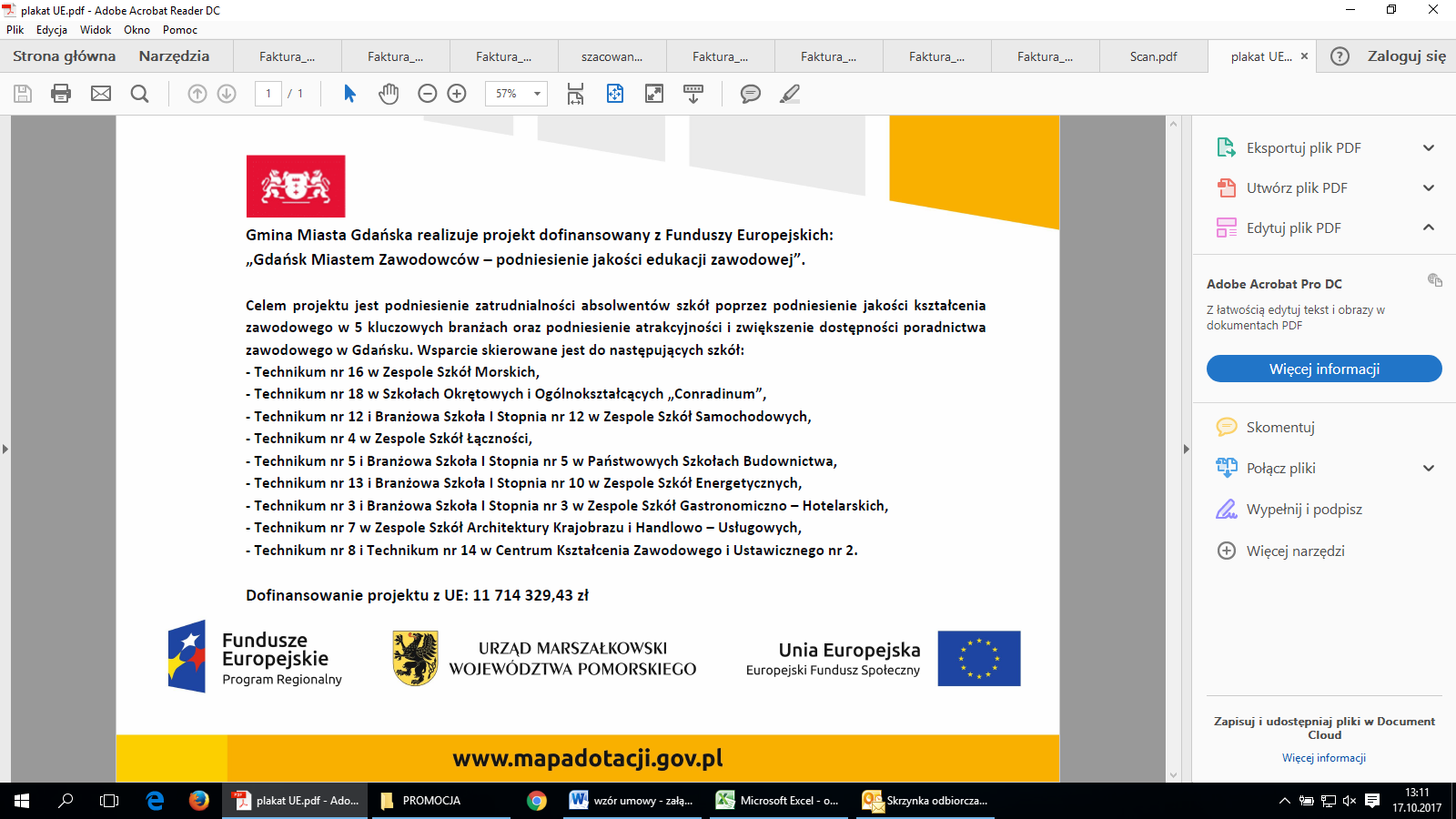 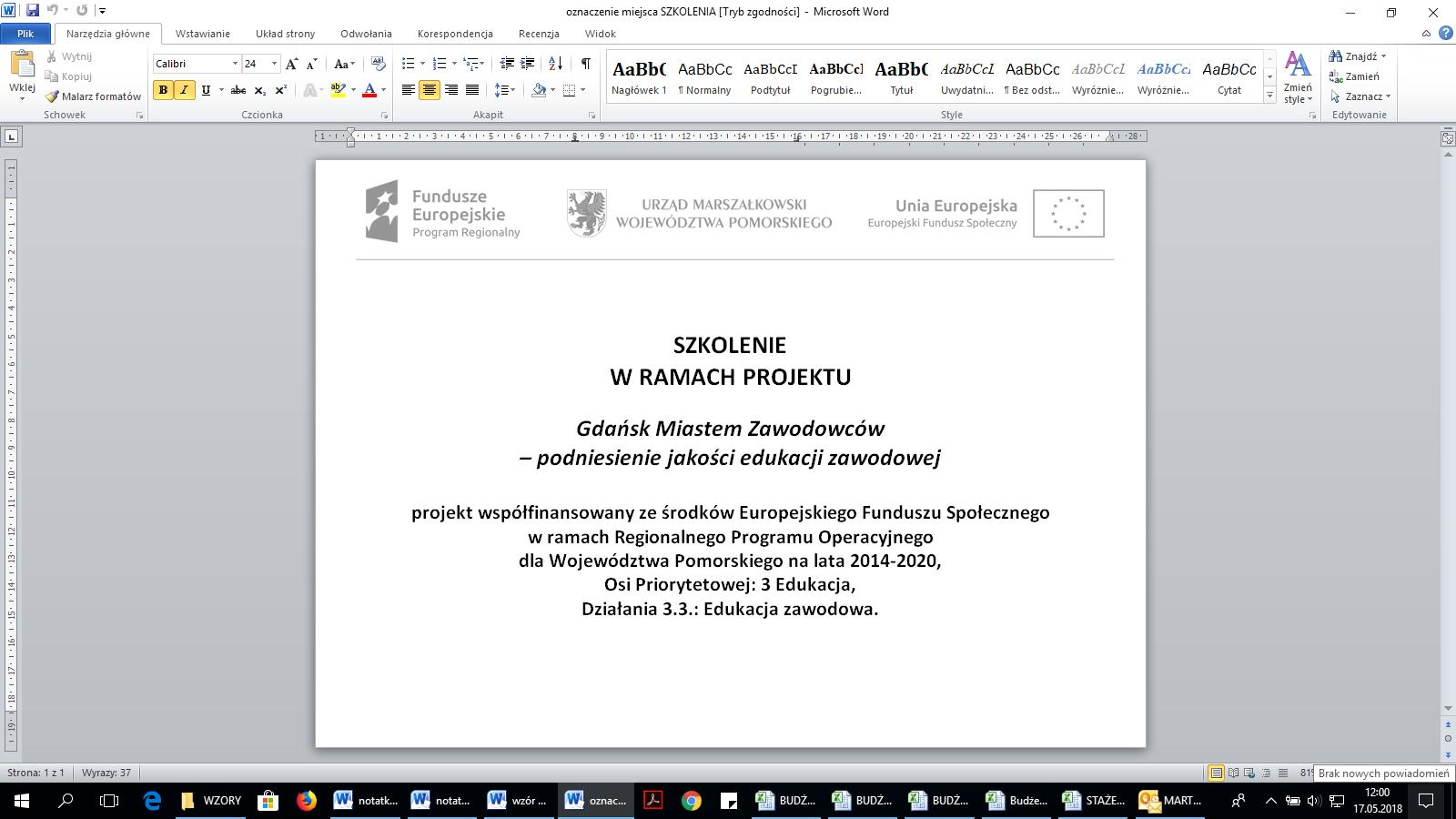 Załącznik numer 5 do umowyWzór Dziennik Zajęć…………………………………………………………………………………….Nazwa zajęć………………………………………………………………………..Miejsce ……………………………………………………………………Imię i Nazwisko prowadzącego…………………………………………………………………………TerminLista obecnościDnia ……………………Ilość godzin ………………….……………………………………Podpis prowadzącegoPrzebieg zajęćPodsumowanie…………………….										……………………podpis prowadzącego								podpis kierownika projektuZałącznik numer 6 do umowyOŚWIADCZENIE o braku powiązań kapitałowych i osobowychJa, niżej podpisany ……………………………………. oświadczam, iż nie jestem powiązany ze Zamawiającym osobowo lub kapitałowo. Przez powiązania kapitałowe lub osobowe rozumie się wzajemne powiązania między beneficjentem lub osobami upoważnionymi do zaciągania zobowiązań w imieniu beneficjenta lub osobami wykonującymi w imieniu beneficjenta czynności związane z przygotowaniem i przeprowadzeniem procedury wyboru Wykonawcy a Wykonawcą, polegające w szczególności na: a) uczestniczeniu w spółce jako wspólnik spółki cywilnej lub spółki osobowej, b) posiadaniu co najmniej 10 % udziałów lub akcji, c) pełnieniu funkcji członka organu nadzorczego lub zarządzającego, prokurenta, pełnomocnika, d) pozostawaniu w związku małżeńskim, w stosunku pokrewieństwa lub powinowactwa w linii prostej, pokrewieństwa drugiego stopnia lub powinowactwa drugiego stopnia w linii bocznej lub w stosunku przysposobienia, opieki lub kurateli. ............................ dnia ...........................20… r. (miejscowość) 						…………………………….(podpis osoby upoważnionej)Załącznik numer 7 do umowyAnkieta ewaluacyjna dla uczestników szkoleńSzanowni Państwo!Informacje, które zostaną uzyskane dzięki niniejszej ankiecie, posłużą jako wskazówki do tego, aby zwiększyć skuteczność i atrakcyjność następnych szkoleń. Uprzejmie prosimy o wypełnienie wszystkich rubryk i wpisanie wszelkich uwag, które mogłyby wpłynąć na poprawę jakości szkoleń. Ankieta jest anonimowa.Czy informacje zdobyte na szkoleniu zwiększyły Pani/Pana kompetencje i umiejętności?zdecydowanie takraczej taktrudno powiedziećraczej niezdecydowanie nieCzy informacje zdobyte na szkoleniu będzie Pani/Pan wykorzystywać na co dzień?zdecydowanie takraczej taktrudno powiedziećraczej niezdecydowanie nieCzy prowadzący szkolenie posiadał odpowiednią wiedzę i przygotowanie merytoryczne?zdecydowanie takraczej taktrudno powiedziećraczej niezdecydowanie nieCzy prowadzący szkolenie przekazywał informacje w przystępny sposób?zdecydowanie takraczej taktrudno powiedziećraczej niezdecydowanie nieCzy podobało się Pani/Panu nastawienie prowadzącego do uczestników zajęć?zdecydowanie takraczej taktrudno powiedziećraczej niezdecydowanie nieCzy prowadzący odpowiadał na pytania i udzielał dodatkowych wyjaśnień?zdecydowanie takraczej taktrudno powiedziećraczej niezdecydowanie nieCzy prowadzący zachęcał uczestników do aktywnego udziału w zajęciach?zdecydowanie takraczej taktrudno powiedziećraczej niezdecydowanie nieCzy ilość prezentowanego materiału była wystarczająca?zdecydowanie takraczej taktrudno powiedziećraczej niezdecydowanie nieCzy szkolenie zawierało ćwiczenia/zadania zespołowe umożliwiające przećwiczenie zdobytej wiedzy?zdecydowanie takraczej taktrudno powiedziećraczej niezdecydowanie nieCzy materiały szkoleniowe były pomocne w trakcie szkolenia?zdecydowanie takraczej taktrudno powiedziećraczej niezdecydowanie nieCzy szkolenie było odpowiednio przygotowane od strony organizacyjnej?zdecydowanie takraczej taktrudno powiedziećraczej niezdecydowanie nieCzy szkolenie spełniło Pani/Pana oczekiwania?zdecydowanie takraczej taktrudno powiedziećraczej niezdecydowanie nieCzy poleciłaby/poleciłby Pani/Pan takie szkolenie innym osobom?zdecydowanie takraczej taktrudno powiedziećraczej niezdecydowanie nieZałącznik numer 8 do umowyWzór ZaświadczeniaStrona 1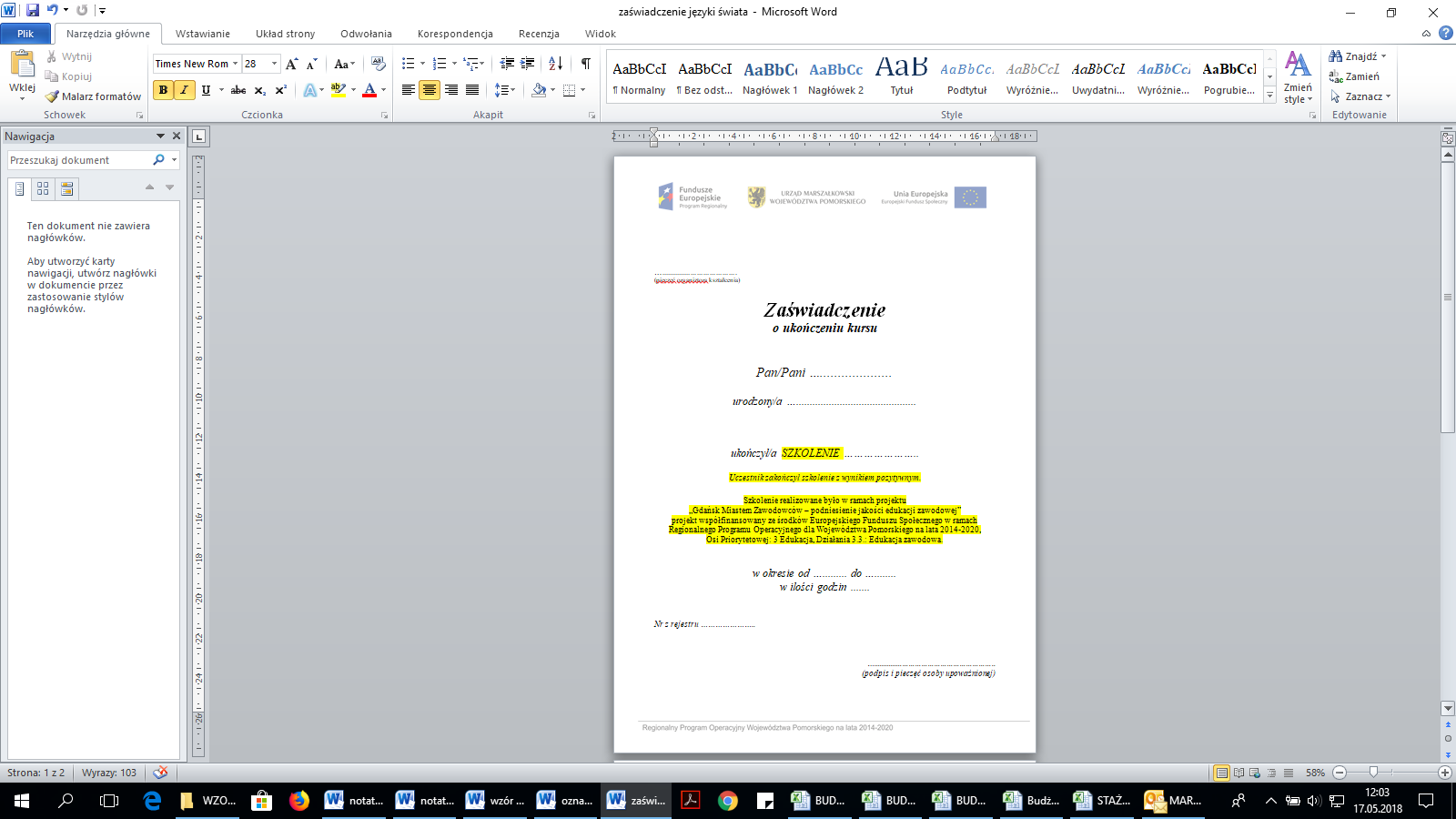 Strona 2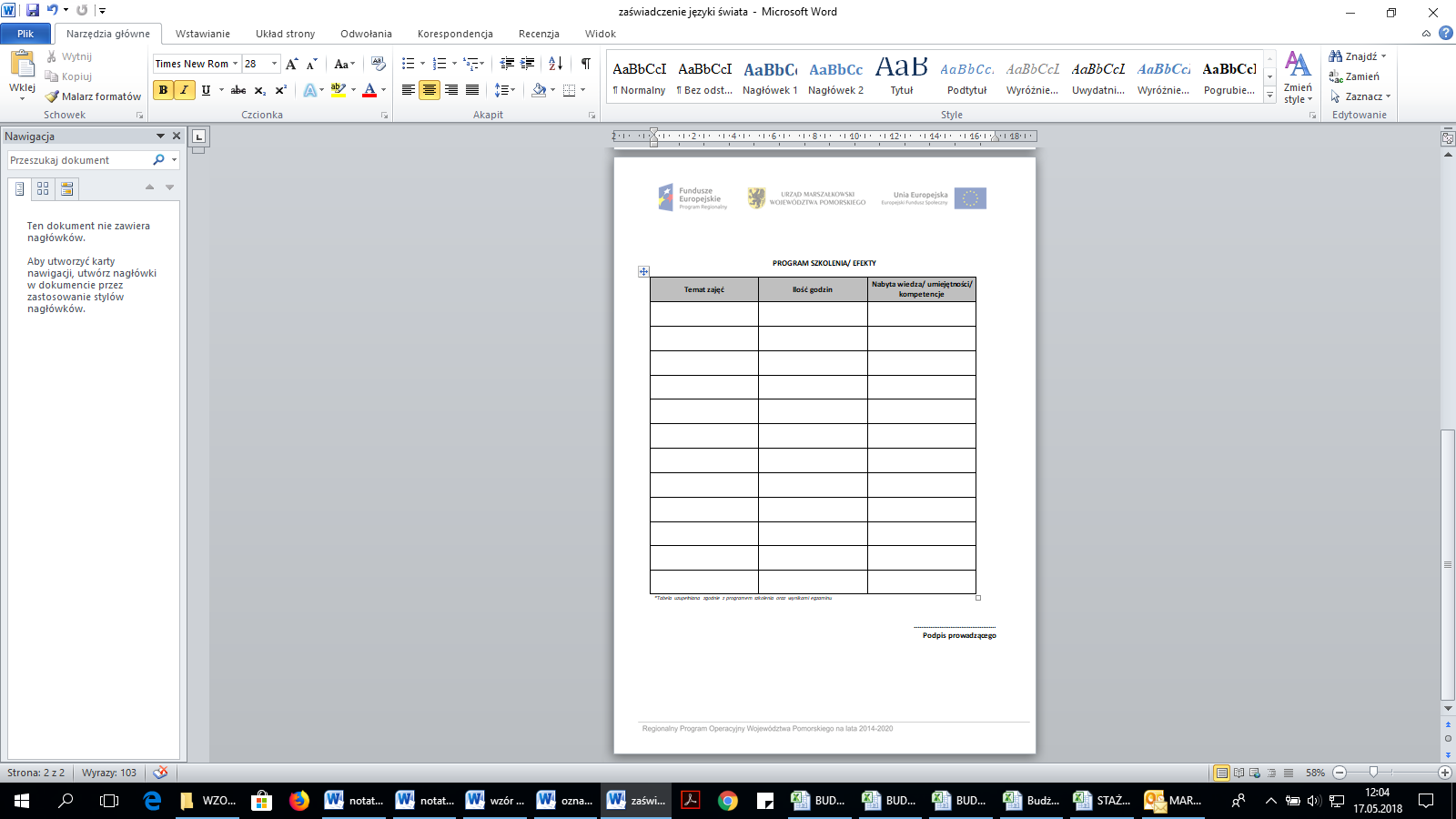 *Wersje edytowalne załączników dostępne są u Kierownika projekturachunek nr:z dnia:za wykonanie prac zgodnie z umową nr:z dnia:ZamawiającyNABYWCA Gmina Miasta GdańskaUl. Nowe Ogrody 8/1280-803 GdańskNIP 5830011969ODBIORCAGdańskie Centrum Usług WspólnychAl. Gen. J. Hallera 16/1880-426 GdańskPŁATNIKCentrum Kształcenia Zawodowego i Ustawicznego w GdańskuAl. Gen. J. Hallera 16/1880-426 GdańskNABYWCA Gmina Miasta GdańskaUl. Nowe Ogrody 8/1280-803 GdańskNIP 5830011969ODBIORCAGdańskie Centrum Usług WspólnychAl. Gen. J. Hallera 16/1880-426 GdańskPŁATNIKCentrum Kształcenia Zawodowego i Ustawicznego w GdańskuAl. Gen. J. Hallera 16/1880-426 GdańskNABYWCA Gmina Miasta GdańskaUl. Nowe Ogrody 8/1280-803 GdańskNIP 5830011969ODBIORCAGdańskie Centrum Usług WspólnychAl. Gen. J. Hallera 16/1880-426 GdańskPŁATNIKCentrum Kształcenia Zawodowego i Ustawicznego w GdańskuAl. Gen. J. Hallera 16/1880-426 GdańskWykonawcaRozliczenie umowyRozliczenie umowyRozliczenie umowyRozliczenie umowyKwota bruttoSkładki na ubezpieczenie społeczne finansowane ze środków wykonawcy:w tymSkładki na ubezpieczenie społeczne finansowane ze środków wykonawcy:w tymSkładki na ubezpieczenie społeczne finansowane ze środków wykonawcy:w tymSkładki na ubezpieczenie społeczne finansowane ze środków wykonawcy:w tymKoszty uzyskania przychodu:Podstawa opodatkowania:Podatek dochodowy:Składka na ubezpieczenie zdrowotnePodatek do Urzędu Skarbowego:Do wypłaty:Słownie: Przelew proszę wykonać na konto:Nazwa banku:Numer konta:protokół nr:z dnia:z wykonania prac zgodnie z umową nr:z dnia:Zamawiający:NABYWCA Gmina Miasta GdańskaUl. Nowe Ogrody 8/1280-803 GdańskNIP 5830011969ODBIORCAGdańskie Centrum Usług WspólnychAl. Gen. J. Hallera 16/1880-426 GdańskPŁATNIKCentrum Kształcenia Zawodowego i Ustawicznego w GdańskuAl. Gen. J. Hallera 16/1880-426 GdańskNABYWCA Gmina Miasta GdańskaUl. Nowe Ogrody 8/1280-803 GdańskNIP 5830011969ODBIORCAGdańskie Centrum Usług WspólnychAl. Gen. J. Hallera 16/1880-426 GdańskPŁATNIKCentrum Kształcenia Zawodowego i Ustawicznego w GdańskuAl. Gen. J. Hallera 16/1880-426 GdańskNABYWCA Gmina Miasta GdańskaUl. Nowe Ogrody 8/1280-803 GdańskNIP 5830011969ODBIORCAGdańskie Centrum Usług WspólnychAl. Gen. J. Hallera 16/1880-426 GdańskPŁATNIKCentrum Kształcenia Zawodowego i Ustawicznego w GdańskuAl. Gen. J. Hallera 16/1880-426 GdańskWykonawca:Rozliczenie umowyRozliczenie umowyRozliczenie umowyRozliczenie umowyProtokół za okres:Ilość przeszkolonych osób:Ilość przeprowadzonych godzin szkoleniaStawka brutto za godzinęKwota brutto L.p.Nazwa projektu/
Inne zaangażowanie zawodowe**StanowiskoData obowiązywania umowy (od – do)Wymiar czasu pracy - umowa 
o pracę***Wymiar godzin - umowa  cywilnoprawna
***1.2.LpImię i NazwiskoPodpis123456789101112131415DataGodzinyGodzinyGodzinyTematyka zajęćPodpisDataoddoilośćTematyka zajęćPodpisRazemRazemRazemIlość Uczestników rozpoczynających zajęciaIlość uczestników, która zakończyła zajęcia i przystąpiła do egzaminuIlość uczestników, która zdała egzamin z wynikiem pozytywnym